The Original Congregational Church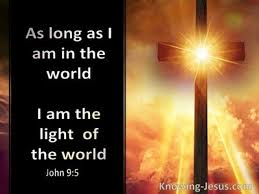 United Church of Christ	Sunday, August 8th, 2021 9:30am             						          Eleventh Sunday after Pentecost        With restrictions currently rescinded, masking is optional. Thank you for caring for each other’s our well-being.                			         Order of WorshipPRELUDE                   “Swimming to the Other Side” (2002)       Pat HumphriesCALL TO WORSHIPLeader:  By faith, our eyes are opened to the Lord.People:  By grace, our hearts are made ready for God.Leader:  In love, our souls are restored for new life.People:  In worship, we praise the source of all blessing.*OPENING HYMN           Praise to the Living God Praise to the living God, who knows our joy and pain,Who shares with us our common life, the sacred and profane.God toils where’er we toil, in home and mart and mill;And deep within the human heart God leads us forward still.Praise to the living God, around, within, above,Beyond the grasp of human mind, but whom we know as love.In these tumultuous days, so full of hope and strife, May we bear witness to the way, O Source and Goal of life. WELCOME & ANNOUNCEMENTSGATHERING PRAYERLord of Creation, you fashion the heavens and the earth and call it good.  We are amazed at the wonder of all living things.  We confess we do not always carry ourselves in a way that is open to your grace.  We focus on our problems, what we fear, what we lack, and what is uncertain.  We can join in the blaming of others.  Forgive us our unbelief.  Open our eyes and melt our hearts, that we may see the occasions of your grace in all we encounter in this life.  In Jesus’ name we pray.        *All who are able please stand		   	                                     (1)THE LORD’S PRAYER all versions are welcomed in the SpiritOur Father, who art in heaven, hallowed be thy name.  Thy kingdom come.  Thy will be done on earth as it is in heaven.  Give us this day our daily bread.  And forgive us our debts, as we forgive our debtors.  And lead us not into temptation, but deliver us from evil.  For thine is the kingdom, and the power, and the glory, forever and ever.  Amen. RESPONSIVE READING from Psalm 146Leader:  Praise the Lord!  Praise the Lord, O my soul!People:  We will praise the Lord as long as we live.Leader:  Blessed is the one whose hope is in the Lord:People:  Who made heaven and earth;Leader:  The sea and all that is in them;People:  Who keeps faith forever;Leader:  Who grants justice for the oppressed;People:  Who gives food to the hungry.Leader:  The Lord sets the prisoners free.People:  The Lord opens the eyes of the blind.Leader:  The Lord lifts up those who are bowed down.People:  The Lord watches over the sojourners.Leader:  The Lord upholds the widow and orphan.People:  The Lord will reign forever, praise the Lord! *ACT OF PRAISE            “Gloria Patri” (Glory be to the Father)Glory be to the Father, and to the Son, and to the Holy Ghost:As it was in the beginning, is now and forever shall be:World without end. Amen. Amen.  SCRIPTURE READINGJohn 9:1-7 “Jesus Heals the One Born Blind”As Jesus passed by, he saw the one blind from birth.  His disciples asked, “Rabbi, who sinned, this person or the parents, to be born blind?”  Jesus answered, “It was not that this person sinned, or the parents, but that the works of God might be displayed on them.”  We must work the works of God who sent me while it is day; night is coming, when no one can work.  As long as I am in the world, I am the light of the world.”  Having said these things, Jesus spat on the ground and made mud with the saliva.  Then Jesus anointed the person’s eyes with mud and said, “Go, wash in the pool of Siloam” (which means Sent). So the person went and washed and came back seeing.SERMON “Occasions for Grace”CALL TO PRAYERLeader:  Christ is with us.People:  Christ is in our midst.Leader:  Let us pray.            (2)SILENT PRAYER*HYMN            There’s a Wideness in God’s MercyThere’s a wideness in God’s mercy, like the wideness of the sea;There’s a kindness in God’s justice, which is more than liberty.For the love of God is broader than the measures of the mind;And the heart of the Eternal is most wonderfully kind.If our love were but more faithful, we would gladly trust God’s word;And our lives would be illumined by the presence of our Lord.PRAYERS OF THE PEOPLECALL TO OFFERING & SERVICEBy grace we may offer our gifts to lift-up others in faith.OFFERTORY*DOXOLOGYPraise God from whom all blessings flow;Praise him, all creatures here below;Praise him above ye heavenly host;Praise Father, Son, and Holy Ghost.  Amen. *PRAYER OF DEDICATIONDear God, receive these our gifts we dedicate to your glory.  Amen. *COMMISSIONING & CONNECTINGOffer a blessing on your social media and to those near and far.Every obstacle in your way is an occasion for God’s grace notes.*CLOSING HYMN             Forward Through the AgesForward through the ages, in unbroken line,Move the faithful spirits at the call divine.Gifts in differing measure, hearts of one accord, Manifold the service, one the sure reward.[Refrain] Forward through the ages, in unbroken line, Move the faithful spirits at the call divine.Not alone we conquer, not alone we fall;In each loss or triumph, lose or triumph all.Bound by God’s far purpose in one living whole, Move we on together to the shining goal. [Refrain]                                                            (3)*SPOKEN BENEDICTIONPOSTLUDE                God Be with You Till We Meet AgainPlease sing along.God be with you till we meet again;Loving counsels guide, uphold you,With a shepherd’s care enfold you: God be with you till we meet again.Till we meet, till we meet, till we meet at Jesus’ feet;Till we meet, till we meet, God be with you till we meet again.DISMISSALPlease join us for coffee hour refreshments and continued conversation with friends!Thank you for being with us in worship this morning!  We are glad to have you join us for a portion of your Sunday morning!  May God bless you with all the gifts of the Spirit!           k						      						           (4)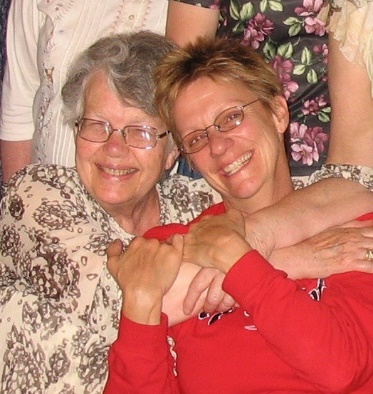 